Всероссийская акция "День эколога в России"."Экологический десант" провел акцию в защиту деревьев, в частности Берёзы. Целью акции было расширить и закрепить знания о деревьях, развить любознательность.Провели акцию дети подготовительной группы 2 "Звёздочки" МБДОУ детского сада 23 г. Новочеркасска – Г. Загирбег, К. Ульяна, Б. Роман, Х. Милана, М. Артем. Педагоги: Носулина И. С., Мусаева Р. З.Призываем всех: "Сохраняя природу-мы сохраняем жизнь!"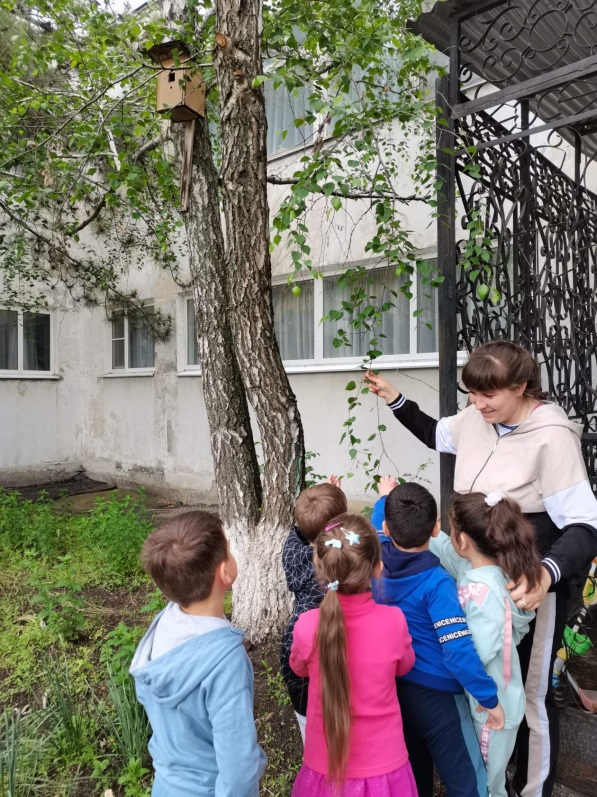 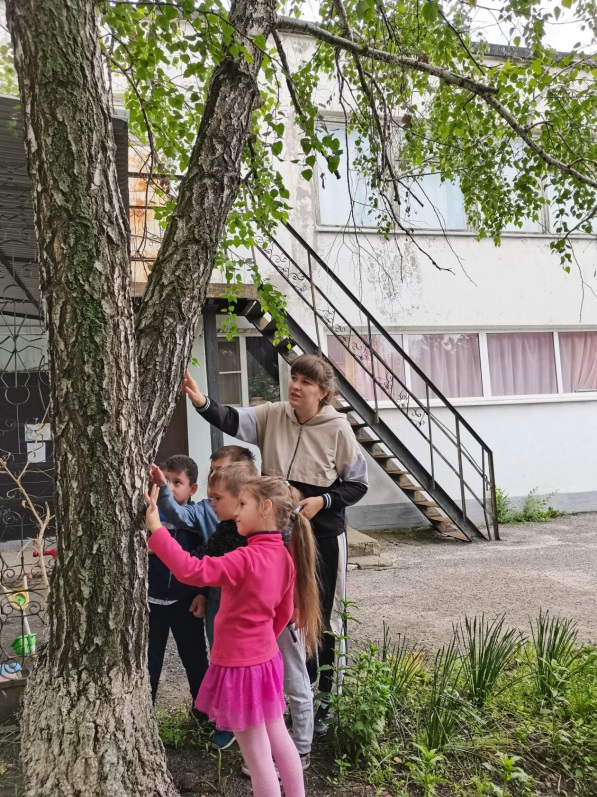 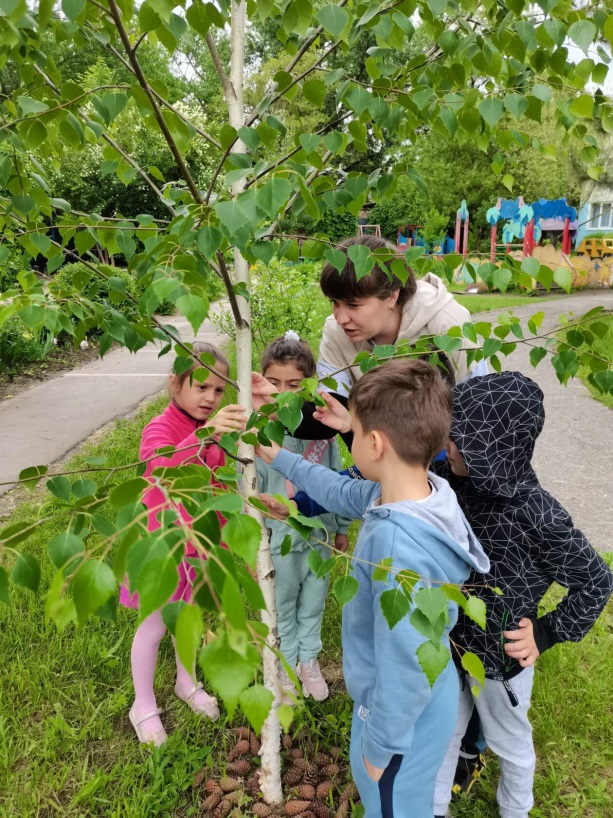 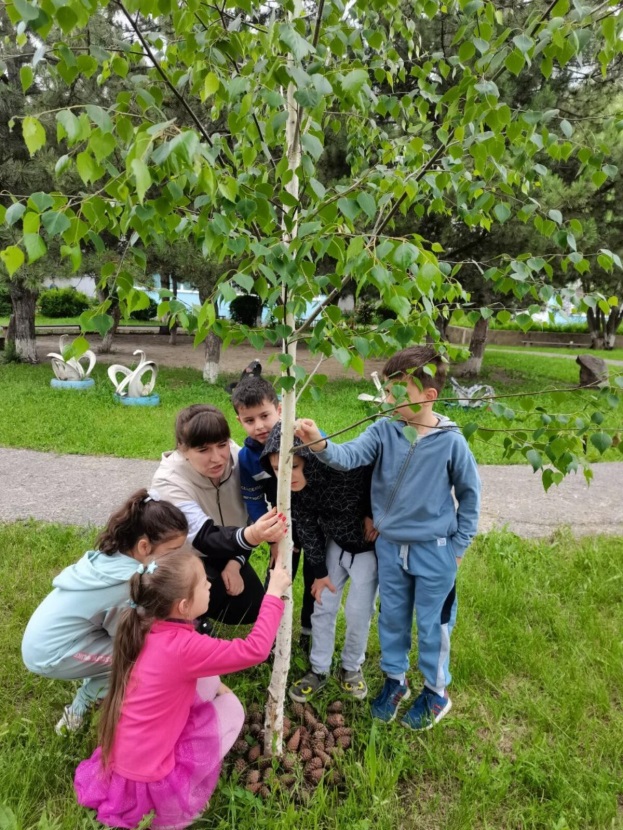 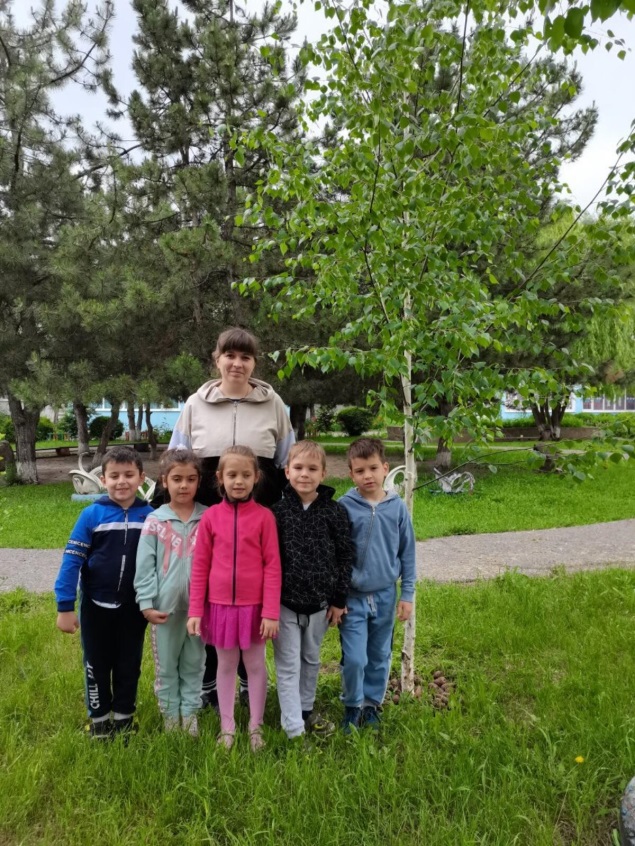 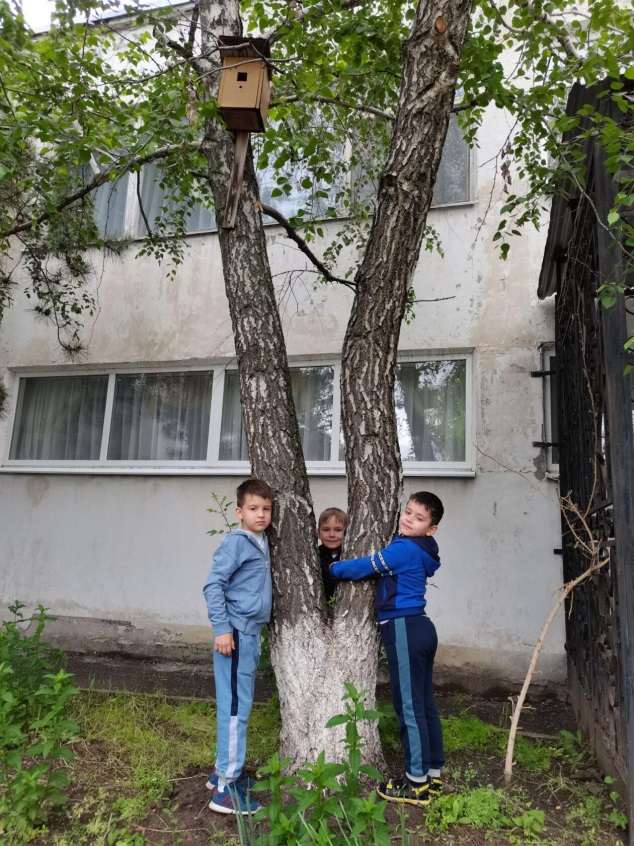 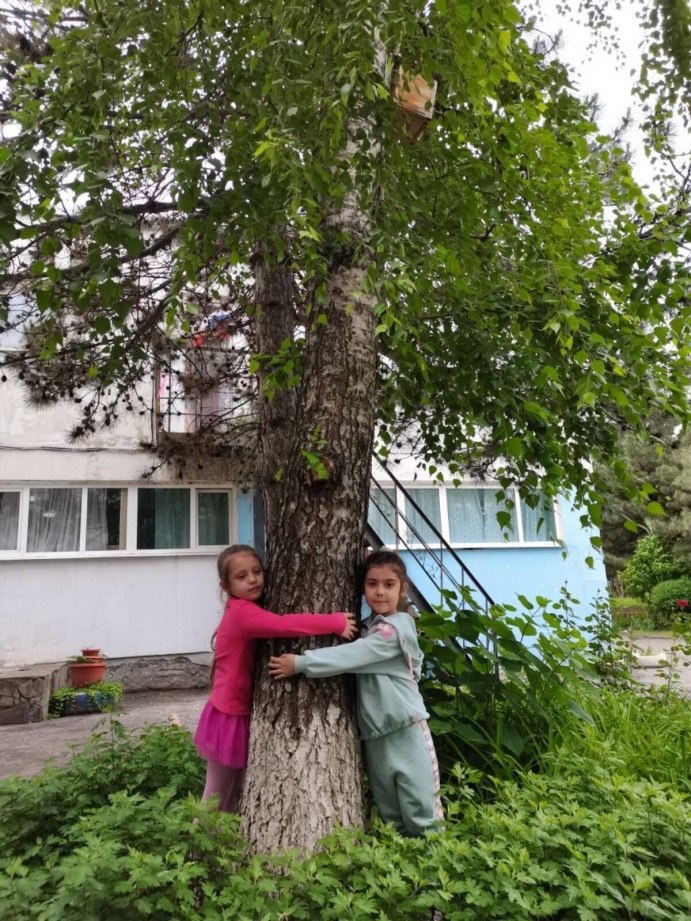 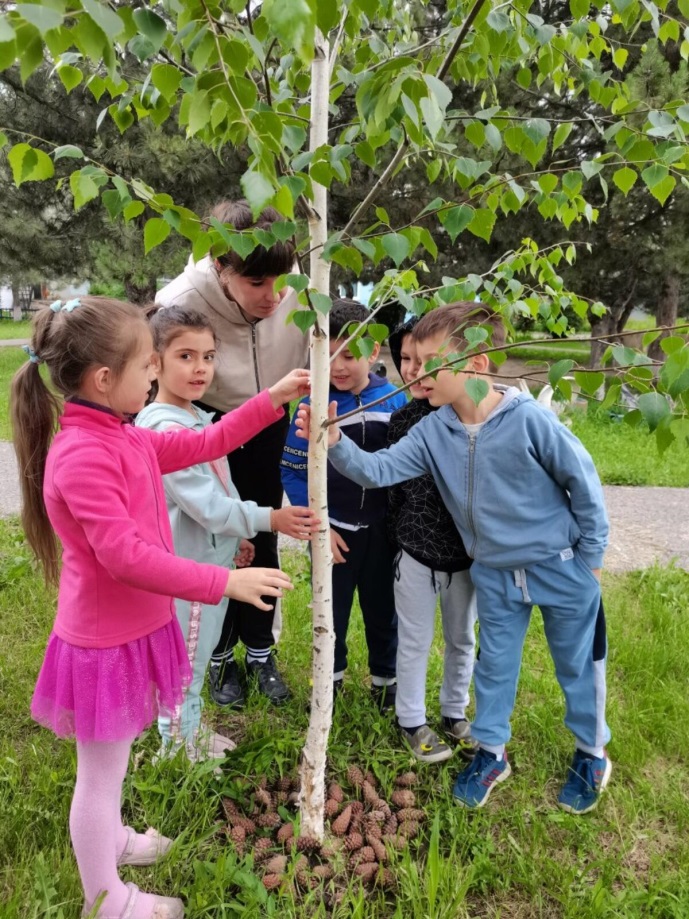 